МЕСТНАЯ АДМИНИСТРАЦИЯ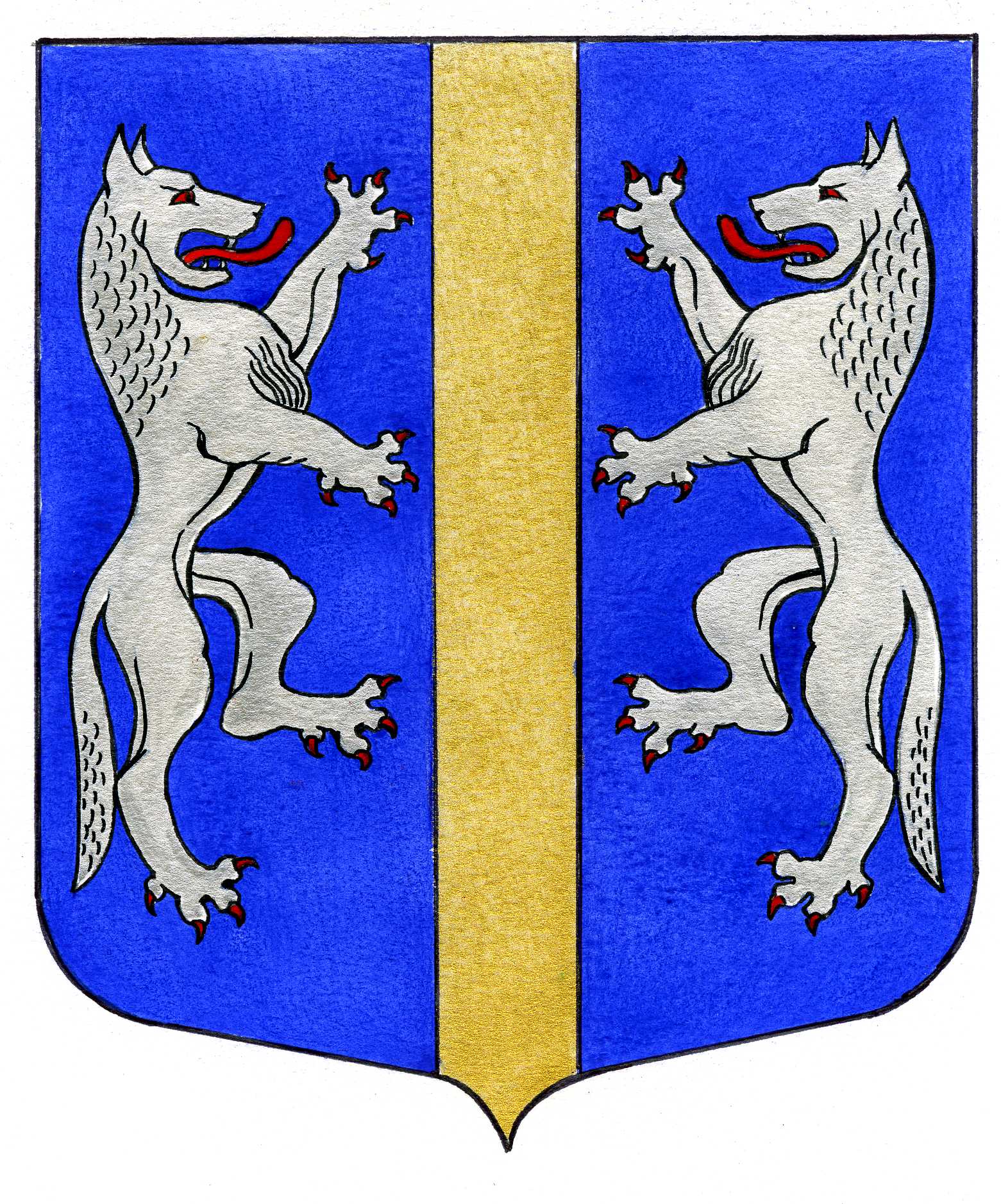 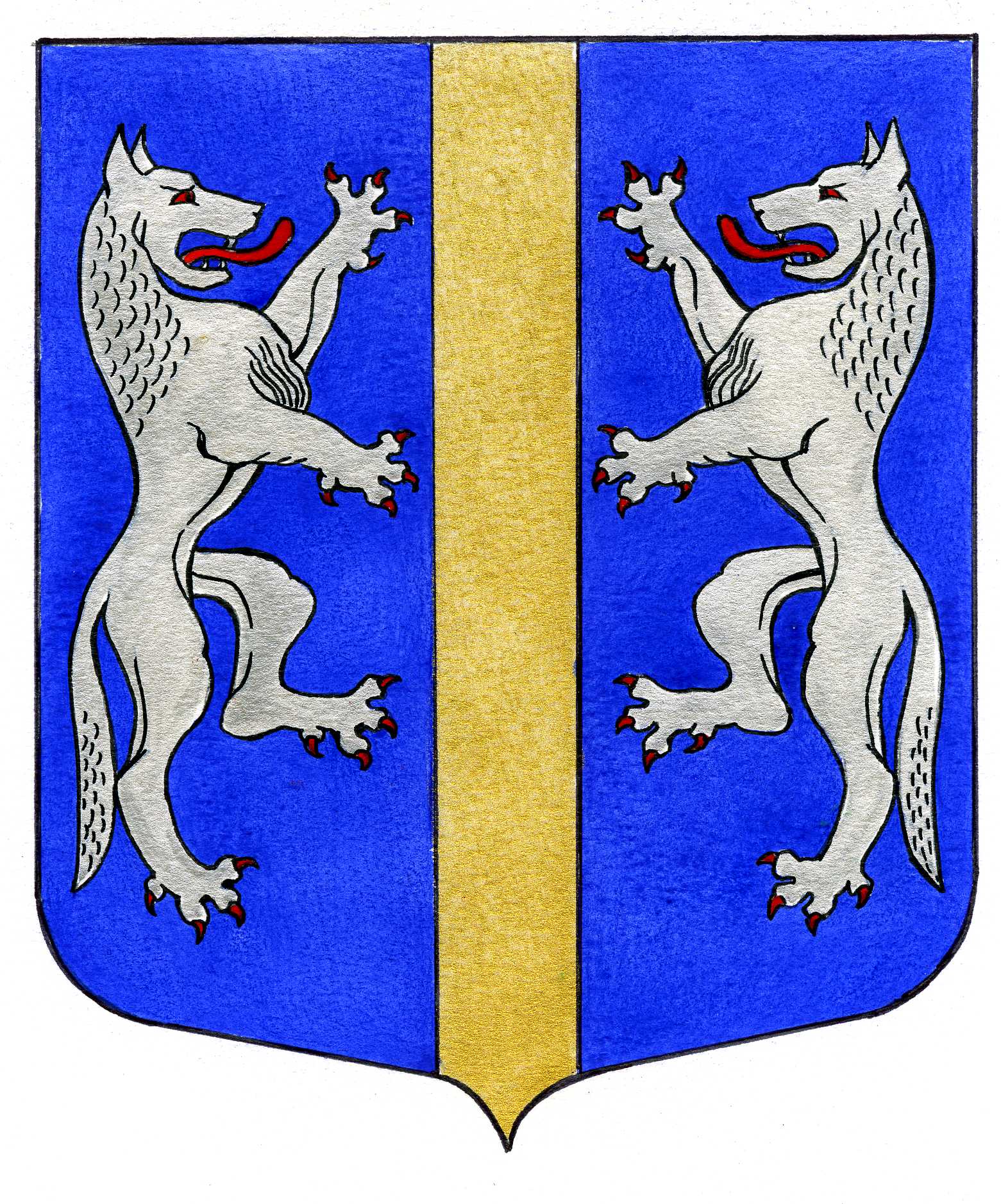 ВНУТРИГОРОДСКОГО МУНИЦИПАЛЬНОГО ОБРАЗОВАНИЯСАНКТ-ПЕТЕРБУРГАМУНИЦИПАЛЬНЫЙ ОКРУГ ВОЛКОВСКОЕ_____________________________________________________________________________ПОСТАНОВЛЕНИЕ10.11.2023                                                                                                                            № 143 О внесении изменений в ПостановлениеМестной Администрации внутригородского муниципального образования Санкт-Петербурга муниципальный округ Волковское от 07.06.2012 № 27 «Об утверждении Административного регламента предоставления Местной Администрациейвнутригородского муниципального образования Санкт-Петербургамуниципальный округ Волковское муниципальной услуги «Выдача разрешения на вступление в брак лицам, достигшим возраста 16-ти лет»». На основании предложения Юридического комитета Администрации Губернатора Санкт-Петербурга от 18.08.2023 № 15-21-1605/23-0-0 и в соответствии с Федеральным законом от 27.07.2010 № 210-ФЗ «Об организации предоставления государственных и муниципальных услуг», Федеральным законом от 17.07.2009 № 172-ФЗ «Об антикоррупционной экспертизе нормативно правовых актов и проектов нормативных правовых актов», в целях приведения отдельных норм Административного регламента, утвержденного постановлением Местной Администрации внутригородского муниципального образования Санкт-Петербурга муниципальный округ Волковское от 07.06.2012 № 27, Местная АдминистрацияПОСТАНОВЛЯЕТ:Внести следующие изменения и дополнения в постановление Местной Администрации внутригородского муниципального образования Санкт-Петербурга муниципальный округ Волковское от 07.06.2012 № 27 «Об утверждении Административного регламента предоставления Местной Администрацией внутригородского муниципального образования Санкт-Петербурга муниципальный округ Волковское муниципальной услуги «Выдача разрешения на вступление в брак лицам, достигшим возраста 16-ти лет»» (далее – Административный регламент): пункт 2.7. Административного регламента читать в следующей редакции:«Исчерпывающий перечень документов, необходимых в соответствии с нормативными правовыми актами для предоставления муниципальной услуги и услуг, которые являются необходимыми и обязательными для предоставления муниципальной услуги, которые находятся в распоряжении федеральных органов исполнительной власти и органов государственных внебюджетных фондов, органов исполнительной власти субъектов Российской Федерации и органов местного самоуправления, подведомственных им организаций и иных организаций, и которые заявитель вправе представить: свидетельство о рождении ребенка, выданное на территории Санкт-Петербурга;справку о регистрации по месту жительства (форма № 9), в случае если ведение регистрационного учета граждан по месту жительства в части, возложенной на жилищные организации, осуществляют ГКУ ЖА.   Должностным лицам Местной Администрации МО Волковское запрещено требовать от заявителя:предоставления на бумажном носителе документов и информации, электронные образы которых ранее были заверены усиленной квалифицированной подписью уполномоченного должностного лица многофункционального центра, за исключением случаев, если нанесение отметок на такие документы либо их изъятие является необходимым условием предоставления муниципальной услуги, и иных случаев, установленными федеральными законами;представления документов и информации или осуществления действий, представление или осуществление которых не предусмотрено нормативными правовыми актами, регулирующими отношения, возникающие в связи с предоставлением муниципальной услуги;перечень документов и информации, в том числе подтверждающих внесение заявителем платы за предоставление государственных и муниципальных услуг, которые находятся в распоряжении органов, предоставляющих государственные услуги, органов, предоставляющих муниципальные услуги, иных государственных органов, органов местного самоуправления либо подведомственных государственным органам или органам местного самоуправления организаций, участвующих в предоставлении предусмотренных частью 1 статьи 1 Федерального закона 27.07.2010 № 210-ФЗ «Об организации предоставления государственных и муниципальных услуг»  (далее по тесту – Федерального закона № 210-ФЗ) государственных и муниципальных услуг, в соответствии с нормативными правовыми актами Российской Федерации, нормативными правовыми актами субъектов Российской Федерации, муниципальными правовыми актами, за исключением документов, включенных в определенный частью 6 статьи 7 Федерального закона № 210-ФЗ перечень документов. Заявитель вправе представить указанные документы и информацию в органы, предоставляющие государственные услуги, и органы, предоставляющие муниципальные услуги, по собственной инициативе.».Постановление вступает в силу после его официального опубликования (обнародования).Контроль за выполнением настоящего постановления возложить на Главу Местной Администрации.Глава Местной Администрации                                                                   М.М. Раимов